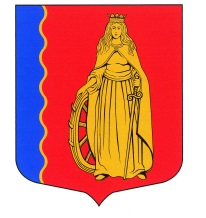  СОВЕТ ДЕПУТАТОВ      МУНИЦИПАЛЬНОГО ОБРАЗОВАНИЯ   «МУРИНСКОЕ СЕЛЬСКОЕ ПОСЕЛЕНИЕ»              ВСЕВОЛОЖСКОГО МУНИЦИПАЛЬНОГО РАЙОНА                                  ЛЕНИНГРАДСКОЙ ОБЛАСТИ            РЕШЕНИЕп. Мурино                                                                      № 22 от 24 июня 2015г.Об  утверждении порядка определения платы за оказаниебюджетными учреждениями гражданами юридическим лицам услуг (выполнения работ),относящихся к основным видам деятельностибюджетных учреждений муниципального образования«Муринское сельское поселение» Всеволожского муниципального района Ленинградской областиВ соответствии с Гражданским кодексом, Бюджетным Кодексом Федеральным законом от 06.10.2003 года №131-ФЗ «Об общих принципах организации местного самоуправления в РФ», п.5 ст.6 Федерального закона от 08.05.2010 г. №83-ФЗ  «О внесении изменений в отдельные законодательные акты Российской Федерации в связи с совершенствованием правового положения муниципальных учреждений» и Устава муниципального образования «Муринское сельское поселение» Всеволожского муниципального района Ленинградской области, советом депутатов принятоРЕШЕНИЕ:Утвердить  порядок определения платы за оказание бюджетными учреждениями гражданам и юридическим лицам услуг (выполнения работ),относящихся к основным видам деятельности бюджетных учреждений муниципального образования «Муринское сельское поселение» Всеволожского муниципального района Ленинградской области.Настоящее решение опубликовать в газете «Муринская панорама».Решение вступает в силу с момента его опубликования.Контроль за исполнением решения возложить на комиссию по бюджету, налогам, инвестициям, экономическому развитию и предпринимательству.Главамуниципального образования                                                                               В.Ф. Гаркавый